		Заявкана участь у конкурсі «МАН-Юніор Дослідник»1. Учень: Світлична Ольга Олександрівнаучениця 10-А класувихованка Енергодарської малої академії наук учнівської молоді Енергодарської міської ради Запорізької області, тел. 06139-626362. Науковий керівник:Губарева Світлана Федорівна,керівник гуртка Енергодарської малої академії наук учнівської молоді Енергодарської міської ради Запорізької області, тел. 06139-62636Моб.тел. – 066 – 178 – 38 - 153. Презентація на тему:  Поема «Гайдамаки» Т.Г.Шевченка як історичне джерело.4. 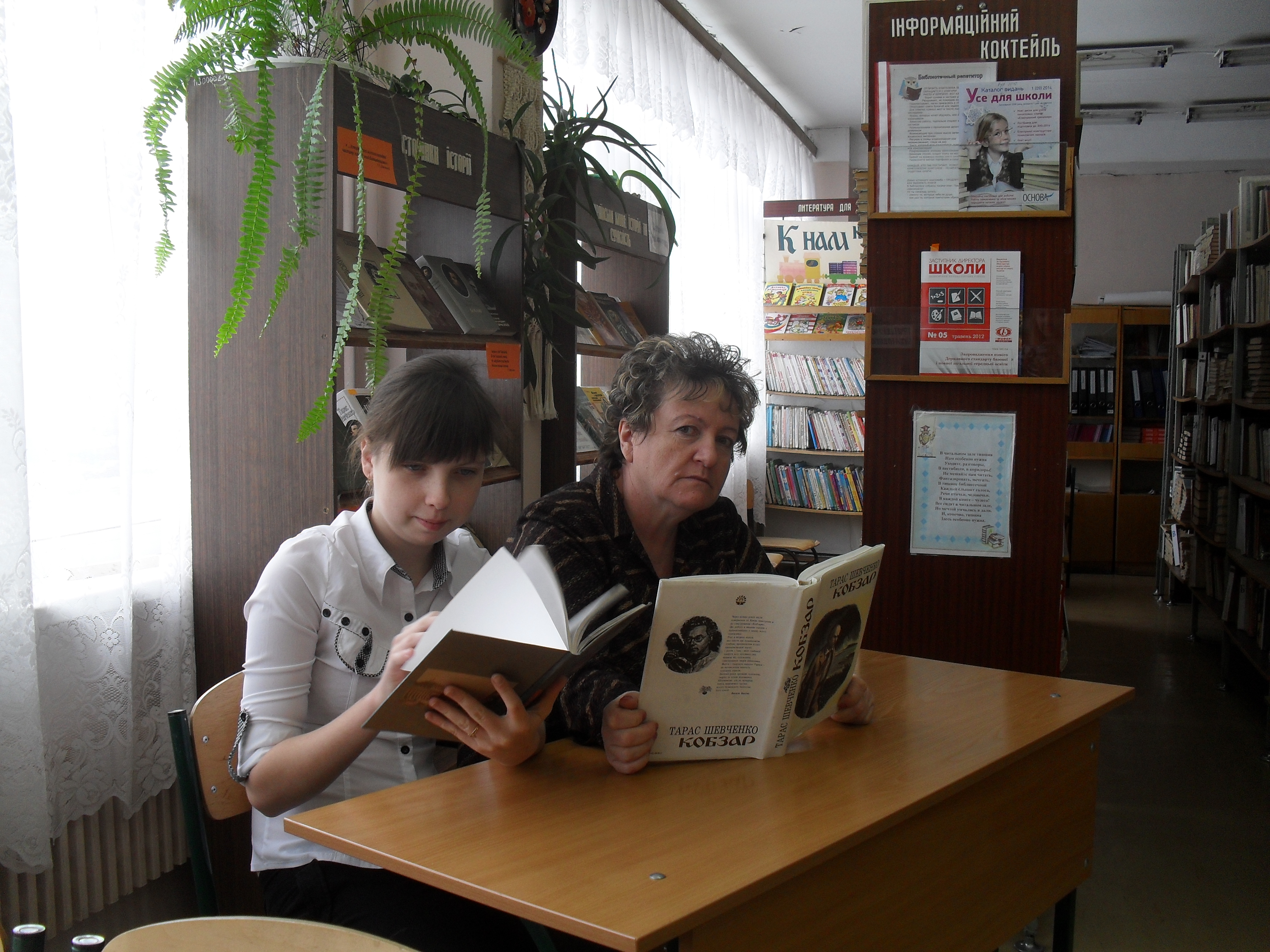 Фото автора: Шкільна бібліотека. Робота з першоджерелами.Тези дослідницької роботи на тему«Поема «Гайдамаки» Т.Г.Шевченко як історичне джерело»Автор: Світлична Ольга Олександрівна,вихованка Енергодарської малої академії наук учнівської молоді Енергодарської міської ради Запорізької області, учениця 10 класуНауковий керівник: Губарева Світлана Федорівна,керівник гуртка Енергодарської малої академії наук учнівської молоді Енергодарської міської ради Запорізької областіМета: довести, що поема «Гайдамаки» є історичним джерелом для характеристики повстанського руху на Правобережній Україні у середині XVIII століття.Завдання:Зробити порівняльний аналіз освітлення Гайдамацького руху в науковому дослідженні М.Грушевського і літературному творі Т.Г.Шевченка «Гайдамаки».Для цього проаналізувати дослідження М.Грушевського по історичному факту Гайдамацького руху та Коліївщини.Знайти літературне підтвердження цих фактів у поемі Т.Г.Шевченка «Гайдамаки»В роботі використовувалися методи: порівняння аналізу і синтезу історичних фактів.Вивчення теми гайдамацького повстання ы Коліївщини проводилось на основі визначення місця, дати, учасників, подій, за допомогою питань логічного алгоритму:Що?Гайдамацький рух  - боротьба  проти польської неволі.Коліївщина – національно визвольний рух протиПольші українських гайдамаків.Де?Правобережна Україна.Коли?1734 – перше гайдамацьке повстання, під керівництвом Верланом.1768 – початок гайдамацького повстання під керівництвом М.Залізняка.Хто?Гайдамаки (від тюрського – hgnat, перше зустрічається в історичних джерелах у 1718 році) – учасники стихійної боротьби українського народу проти ПольшіЯк?Гайдамаки за зброєю в руках звільнили українські землі від польського поневолення.Навіщо?Мета гайдамаків  - звільнення від кріпосного права.Чим закінчилося?Російська імператриця Катерина II підтримала поляків у боротьбі з повстанцями, і І.Гонту закатували, а  М.Залізника відправили в Сибір на катаргу.Значення.Гайдамаки були послідовниками козаків у боротьбі українського народу за свою незалежність.Запорізькі козаки й гайдамаки посіялив генах українців бажання боротися за свободу не шкодуючи життя.Результати дослідження: поема «Гайдамаки» є історичним джерелом для підтвердження фактів Гайдамацького руху.Новизна роботи полягає у порівнянні в логічній відповідності історичного і літературного матеріалу.Практична значущість полягає в можливості безпосереднього використання представленої презентації на уроках історії України по темі «Гетьманщина і Коліївщина»Примітка!Просимо з метою з’ясування авторства використаних у презентації ілюстрацій звертатися до гіперсилки, розміщеною на самому зображенні.